មជ្ឈមណ្ឌលគ្រួសារក្រុងគីមហេគឺជាស្ថាប័នឯកទេសគ្រួសារដែលបានអនុវត្តនៅមូលនិធិសហប្រតិបត្តិការសិក្សា-ឧស្សាហកម្មនៃសាកលវិទ្យាល័យអ៊ីនជេដែលទ្រទ្រង់ដោយសាលាក្រុងគីមហេ។សេចក្តីជូនដំណឹងអំពីកម្មវិធីខែមករានិងកុម្ភះ ※ វិធីចុះឈ្មោះកម្មវិធី: ចុះឈ្មោះតាមគេហទំព័ររបស់មជ្ឈមណ្ឌល(ត្រូវបំពេញទិន្នន័យគ្រួសារជាចាំបាច់)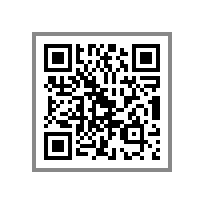  - សូមពិនិត្យថ្ងៃចុះឈ្មោះកម្មវិធីនិមួយៗនៅក្នុងគេហទំព័រនាពេលក្រោយ។ - កាលបរិច្ឆេទកម្មវិធីទាំងអស់អាចមានការផ្លាស់ប្តូរនិងលុបចោលអាស្រ័យលើកាលៈទេសៈរបស់មជ្ឈមណ្ឌលនិងស្ថានភាពជំងឺឆ្លង។☎ 055-329-6355(សុខុមាលភាពគ្រួសារ) / 055-333-6348(ក្រុមមើលថែកុមារ)កម្មវិធីខ្លឹមសារផ្តលជូនផ្តលជូនកាលបរិច្ឆេទសេវាកម្មប្រឹក្សាផ្លូវចិត្តការប្រឹក្សាមុននិងក្រោយលែងលះ, បញ្ហាផ្លូវចិត្តនឈទំនាក់ទំនងគ្រួសារ, ប្តីប្រពន្ឌនិងបុគ្គល-ល-បុគ្គល, ប្តីប្រពន្ធ, គ្រួសារ,គ្រួសារនៅ1នាក់ឯង(20ឆ្នាំ~49ឆ្នាំ)បុគ្គល, ប្តីប្រពន្ធ, គ្រួសារ,គ្រួសារនៅ1នាក់ឯង(20ឆ្នាំ~49ឆ្នាំ)ចន្ទ, ព្រហស្បត្តិ៍, សុក្រ 09:00~18:00អង្គារ៍, ពុធ 09:00~21:00សេវាកម្មប្រឹក្សាផ្លូវចិត្តយុវជន‘ការចាប់ផ្លូវចិត្តរបស់យុវជន’ផ្តល់ការប្រឹក្សាផ្លូវអារម្មណ៍សម្រាប់យុវជនដែលមានអាការលំបាកនិងជម្លោះក្នុងផ្នែកផ្សេងៗដូចជាបុគ្គលិកលក្ខណៈ, អាជិព, ទំនាក់ទំនងរវាងបុគ្គល, បញ្ហាជាមួយភេទផ្ទុយ, បញ្ហាគ្រួសារ-ល-យុវជនដែលមានអាយុត្រឹមចាប់ពី19ឆ្នាំ~34ឆ្នាំយុវជនដែលមានអាយុត្រឹមចាប់ពី19ឆ្នាំ~34ឆ្នាំចន្ទ, ព្រហស្បត្តិ៍, សុក្រ 09:00~18:00អង្គារ៍, ពុធ 09:00~21:00ថ្នាក់សិក្សាហិរញ្ញវត្ថុកុមារការអប់រំផ្នែកហិរញ្ញវត្ថុកុមាសរតាមរយះការលេងនិងហ្គេមអាណាព្យាបាលនិងកុមារសិស្សថ្នាក់បឋមសិក្សាទី1‍~ទី3កន្លែងថែកុមាររួម
យ៉ូលហា1/11(ព្រហស្បត្តិ៍)~2/2(ព្រហស្បត្តិ៍) 16:00~18:002/3(សៅរ៍) 10:00~12:00아이랑 꼼지락ការធ្វើសិល្បៈផ្ទាល់ខ្លួនជាមួយក្រុមគ្រួសារអាណាព្យាបាលនិងកូនអាយុ3ឆ្នាំ~13ឆ្នាំកន្លែងថែកុមាររួមគីមហេ1/24(ពុធ)~1/26(សុក្រ)2/14(ពុធ)~2/23(សក្រ) រាល់សប្តាហ៍ ថ្ងៃពុធ, សុក្រ 15:00~17:00 아이랑 꼼지락ការធ្វើសិល្បៈផ្ទាល់ខ្លួនជាមួយក្រុមគ្រួសារអាណាព្យាបាលនិងកូនអាយុ3ឆ្នាំ~13ឆ្នាំកន្លែងថែកុមាររួមជុងអាង1/24(ពុធ)~1/26(សុក្រ)2/14(ពុធ)~2/23(សក្រ) រាល់សប្តាហ៍ ថ្ងៃពុធ, សុក្រ 15:00~17:00 아이랑 꼼지락ការធ្វើសិល្បៈផ្ទាល់ខ្លួនជាមួយក្រុមគ្រួសារអាណាព្យាបាលនិងកូនអាយុ3ឆ្នាំ~13ឆ្នាំកន្លែងថែកុមាររួមយ៉ូលហា1/24(ពុធ)~1/26(សុក្រ)2/14(ពុធ)~2/23(សក្រ) រាល់សប្តាហ៍ ថ្ងៃពុធ, សុក្រ 15:00~17:00  មិនជួបផ្ទាល់ ការលេងហ្គេមជាមួយឪពុកការលេងហ្គេមបង្វិលគ្រាប់បែកជាមួយឪពុកអាណាព្យាបាលនិងកូនអាយុ5ឆ្នាំ~13ឆ្នាំកន្លែងថែកុមាររួមគីមហេ ការចែកកញ្ចប់លេង 1. 31.(ពុធ) 10:30~17:30 មិនជួបផ្ទាល់ សូមថែរក្សាផ្ទះរបស់ខ្ញុំវិធីរៀបចំនិងសម្អាតទូរសម្លៀកបំពាក់ខែរងាពលរដ្ឋដែលមានចំណាប់ក្នុងការអប់រំចំនួន 100នាក់ពលរដ្ឋដែលមានចំណាប់ក្នុងការអប់រំចំនួន 100នាក់1/23(អង្គារ៍) 10:00~1/31(ពុធ) 24:00 មិនជួបផ្ទាល់  បណ្ឌិតសភាថាកាឈីការធ្វើឧបករណ៍ល្បែងប្រជាប្រិយសម្រាប់ថ្ងៃឈប់សម្រាកគ្រួសារដែលមានកូនចាប់ពីអាយុ4ឆ្នាំ ចំនួន100គ្រួសារគ្រួសារដែលមានកូនចាប់ពីអាយុ4ឆ្នាំ ចំនួន100គ្រួសារការចែកកញ្ចប់លេង2/6(អង្គារ៍) 10:00~2/7(ពុធ) 20:00យុទ្ធនាការថ្ងៃសម្រាកសមភាពយេនឌ័រ សុខដុមរមនាយុទ្ធនាការបង្កើតបរិយាកាសថ្ងៃឈប់សម្រាកសមភាពយេនឌ័រពលរដ្ឋក្នុងតំបន់គីមហេពលរដ្ឋក្នុងតំបន់គីមហេ2/7(ពុធ) 13:00~18:00 មិនជួបផ្ទាល់ ទំនាក់ទំនងដ៏ឆ្លាតវៃ,ពិភពគ្រួសារការកំណត់ច្បាប់គ្រួសារផ្ទាល់តាមរយៈកិច្ចប្រជុំគ្រួសារគ្រួសារដែលមានកូនចាប់ពីអាយុ6ឆ្នាំ ចំនួន50គ្រួសារគ្រួសារដែលមានកូនចាប់ពីអាយុ6ឆ្នាំ ចំនួន50គ្រួសាររយះពេលកិច្ចប្រជុំគ្រួសារ2/8(ព្រហស្បត្តិ៍)~2/19(ចន្ទ)ខ្ញុំក៏ជាតួឯកក្នុងរឿងនិទាន ១ការបង្កើតបទពិសោធន៍និទានរឿង និងសកម្មភាពក្រោយរឿងនិទានអាណាព្យាបាលនិងកូនអាយុ8ឆ្នាំ~10ឆ្នាំ중앙공육2/13~2/15(អង្គារ៍, ព្រហស្បត្តិ៍) 14:30~16:00
2/20~2/22(អង្គារ៍, ព្រហស្បត្តិ៍) 14:30~16:00ការប្រមូលអ្នកជួយមើលថែកូនរួមគ្នាការប្រមូលអ្នកជួយមើលថែកុមារដែលជួយមើលថែនិងចិញ្ចឹមកុមាររួមគ្នាការបង្កើតជាក្រុមដោយការជួបគ្នាចាប់ពី2គ្រួសារឡើងការបង្កើតជាក្រុមដោយការជួបគ្នាចាប់ពី2គ្រួសារឡើងពេញមួយឆ្នាំគម្រោងគាំទ្រក្តីសង្ឃឹមគ្រួសារការគ្រប់គ្រងករណីគ្រួសារដើម្បីស្តារមុខងារគ្រួសារឡើងវិញ(ការទ្រទ្រង់ផ្លូវចិត្តនិងការសិក្សា, ការទ្រទ្រង់ជំនួយរស់នៅ, ការទ្រទ្រង់ផ្លូវអារម្មណ៍-ល-)គ្រួសារ​ងាយ​រងគ្រោះដែល​ចិញ្ចឹម​កូន(ចៅ)​មិនទាន់ពេញវ័យ, គ្រួសារ​ដែល​មាន​មនុស្ស​តែ​ម្នាក់ និង​គ្រួសារ​មាន​វិបត្តិ​សង្គ្រោះ​បន្ទាន់គ្រួសារ​ងាយ​រងគ្រោះដែល​ចិញ្ចឹម​កូន(ចៅ)​មិនទាន់ពេញវ័យ, គ្រួសារ​ដែល​មាន​មនុស្ស​តែ​ម្នាក់ និង​គ្រួសារ​មាន​វិបត្តិ​សង្គ្រោះ​បន្ទាន់ពេញមួយឆ្នាំសាជីវកម្មទ្រទ្រង់ការមើលថែកុមារសេវាកម្មមើលថែតាមម៉ោងនិង ពេញមួយថ្ងៃគ្រួសារដែលមានកូនក្រោយសម្រាលចាប់ពី3ខែ~12ឆ្នាំគ្រួសារដែលមានកូនក្រោយសម្រាលចាប់ពី3ខែ~12ឆ្នាំពេញមួយឆ្នាំ